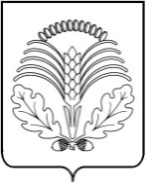 АДМИНИСТРАЦИЯ   ГРИБАНОВСКОГО МУНИЦИПАЛЬНОГО РАЙОНАВОРОНЕЖСКОЙ ОБЛАСТИП О С Т А Н О В Л Е Н И Еот 22.09.2022г. №513 пгт. Грибановский                                                                                           О внесении изменений в Положение о предоставлении субсидий на компенсацию части затрат субъектов малого и среднего предпринимательства, связанных с уплатой первого взноса (аванса) при заключении договора (договоров) лизинга оборудования с российскими лизинговыми организациями в целях создания и (или) развития либо модернизации производства товаров (работ, услуг), утвержденное постановлением  администрации Грибановского муниципального  района Воронежской области от 05.07.2022 № 377В целях совершенствования процедуры предоставлении субсидий на компенсацию части затрат субъектов малого и среднего предпринимательства, связанных с уплатой первого взноса (аванса) при заключении договора (договоров) лизинга оборудования с российскими лизинговыми организациями в целях создания и (или) развития либо модернизации производства товаров (работ, услуг) администрация  Грибановского  муниципального  района п о с т а н о в л я е т:1. Внести в Положение о предоставлении субсидий на компенсацию части затрат субъектов малого и среднего предпринимательства, связанных с уплатой первого взноса (аванса) при заключении договора (договоров) лизинга оборудования с российскими лизинговыми организациями в целях создания и (или) развития либо модернизации производства товаров (работ, услуг), утвержденное постановлением администрации Грибановского муниципального района Воронежской области от 05.07.2022 № 377 следующие изменения:1.1. Приложение № 3 изложить в редакции согласно приложению к настоящему постановлению.   2.  Контроль за исполнением настоящего постановления, возложить на  заместителя главы администрации муниципального района А.И. Малютина. Глава администрации  муниципального района                                                                     В.В. Мамаев   Приложениек постановлению администрацииГрибановского муниципального районаВоронежской областиот 22.09.2022 года №513                                                                                                                                Приложение № 3к Положению о предоставлении субсидии на компенсацию части затрат субъектов малого и среднего предпринимательства, связанных с уплатой первого взноса (аванса) при заключении договора (договоров) лизинга оборудования с российскими лизинговыми организациями в целях создания и (или) развития либо модернизации производства товаров (работ, услуг) РАСЧЕТразмера субсидий на компенсацию части затрат субъектов малого и среднего предпринимательства, связанных с уплатой первого взноса (аванса) при заключении договора (договоров) лизинга оборудования с российскими лизинговыми организациями в целях создания и (или) развития либо модернизации производства товаров (работ, услуг)_________________________________________________________________(полное наименование субъекта малого и среднего предпринимательства)ИНН _________________________________ р/сч ____________________в ________________________________________________________________(наименование банка)К/сч ________________________________ БИК _______________________Вид деятельности по ОКВЭД __________________________________________________________________(указывается код с расшифровкой)Цель приобретения имущества в лизинг _________________________________________________________________________________________________по договору финансовой аренды (лизинга) от ______________ № _________,заключенному с ___________________________________________________                                                               (наименование лизингодателя)Дата предоставления имущества в лизинг ____________________________Сумма уплаченного первого взноса (аванса) ________________ тыс. рублей.Сумма договора лизинга _________________________________тыс. рублей.Руководитель организации, индивидуальный предприниматель_________     _____________________  (подпись)                             (Ф.И.О.)Дата          М.П. Главный бухгалтер____________   ___________________   (подпись)                    (Ф.И.О.)По состоянию на ___ ___________ 20___ просроченной задолженности по уплате лизинговых платежей не имеется. Организация-лизингодатель ________________________________ претензий к лизингополучателю не имеет.По состоянию на ___ ___________ 20___ просроченной задолженности по уплате лизинговых платежей не имеется. Организация-лизингодатель ________________________________ претензий к лизингополучателю не имеет.Руководитель лизинговойорганизации ________________________     _________________   (подпись)                                   (Ф.И.О.)Дата           М.П.Главный бухгалтерлизинговой организации _____________________________      ________________     (подпись)                                 (Ф.И.О.)Размер запрашиваемой субсидии:    _______________ рублей _____ копеек.                                                (прописью) (90 % уплаченного первого взноса (аванса), но не более 800,0 тысяч  рублей и не более 30% от суммы договора лизинга).Размер запрашиваемой субсидии:    _______________ рублей _____ копеек.                                                (прописью) (90 % уплаченного первого взноса (аванса), но не более 800,0 тысяч  рублей и не более 30% от суммы договора лизинга).Размер запрашиваемой субсидии:    _______________ рублей _____ копеек.                                                (прописью) (90 % уплаченного первого взноса (аванса), но не более 800,0 тысяч  рублей и не более 30% от суммы договора лизинга).